RAČUNALNIŠKI KROŽEKUčiteljica Urška Wertl3. RAZREDPri računalniškem krožku bomo spoznali, kako je računalnik sestavljen, kako deluje in kako je potekal razvoj računalnika. Preko iger bomo podrobneje spoznali pomnilniške enote, miško in tipkovnico. Nato bomo spoznali operacijski sistem (namizje, start meni, pripomočki). Naučili se bomo ustvariti novo mapo, jo preimenovati in jo izbrisati. Seznanili se bomo z uporabo funkcije kopiraj in prilepi. V slikarju bomo narisali sliko in jo shranili v mapo. Nato bomo začeli raziskovati internet. Spoznali osnovne pojme (www, brskalnik, iskalnik…) in se naučili iskati podatke in informacije preko interneta (wikipedia, fotopedija, različni spletni iskalniki, youtube). Učenci bodo slišali veliko o nevarnostih in zlorabah, s katerimi se lahko srečajo na internetu. Spoznali bomo načine, kako se tem nevarnostim izognit in kaj storiti v primeru, da do zlorabe pride.
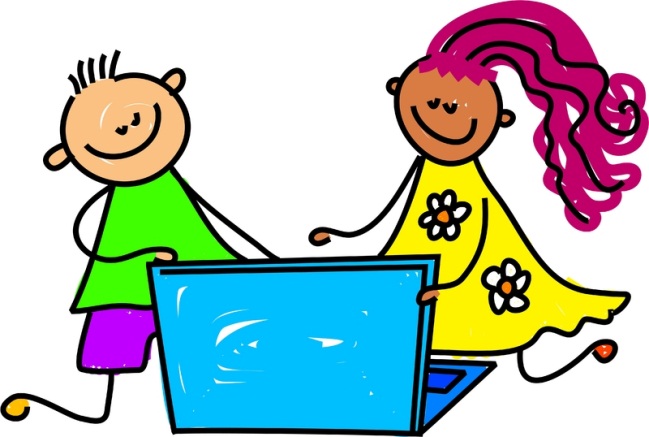 